Kovalyov KostyantynExperience:Position applied for: MasterDate of birth: 11.12.1978 (age: 38)Citizenship: UkraineResidence permit in Ukraine: YesCountry of residence: UkraineCity of residence: OdessaContact Tel. No: +38 (097) 466-08-76E-Mail: kostasmar@yandex.ruU.S. visa: NoE.U. visa: NoUkrainian biometric international passport: Not specifiedDate available from: 24.07.2014English knowledge: ExcellentMinimum salary: 12000 $ per month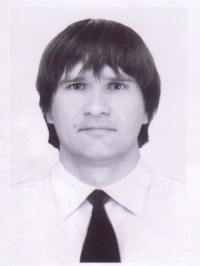 PositionFrom / ToVessel nameVessel typeDWTMEBHPFlagShipownerCrewingMaster27.04.2014-27.06.2014Waha MermaidAnchor Handling Tug Supply10835100St Vincent&mdash;